职业生涯规划书引言	5个人简历	5自我评价	6性格测试（MBTI）	6测试结果	6性格盲点	71.	急躁	72.粗心	73.总结	7性格优点	8MBTI性格总结	9职业兴趣（霍兰德匹配实验）	10测试结果	10结果分析：	10企业型(E)	11共同特征：	11典型职业：	11调研型(I)。	11共同特点：	11	典型职业	12职业结果总结	12职业价值观	12分类	12我的结果	13技能与能力	13专业能力：	13自我管理能力	13可迁移能力：	13其他	13自尊：	13家庭：	14才能	14自由	14支配	14综合优势：	14综合劣势	15专业整体分析	15地理信息科学本科	15GIS公司	16GIS专业（四川省）	16就业分析	17职业目标	17结束语	17声明	18.引言大学之道，在明明德，在亲民，在止于至善。大学，这个我们寒窗苦读十二载方进入的象牙塔。我们应该在这里，初步发现我们一生去追寻的目标。学习十几年，到以后投生于社会中几十年，我们大学生迫切需要一个总体的纲要来满足以后的发展，从而不断地完善自己，为家庭，为社会做出自己的贡献。相信明天，相信未来，我们有能力去开始一段职业发展之路。做这份职业发展规划书，并不是只为了完成老师的任务，而是通过这个规划书，进行自我剖析，找到最适合自己发展的道路。个人简历姓名：   性别：    籍贯：  年龄：  民族：  专业：学历：入学年月：QQ:政治面貌：曾获奖项：曾担任：地科院学管会干事，校青协干事，校纠干事学习情况：专业成绩良好自我评价性格测试（MBTI）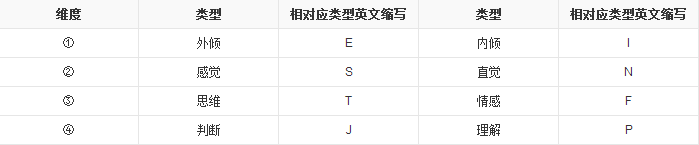 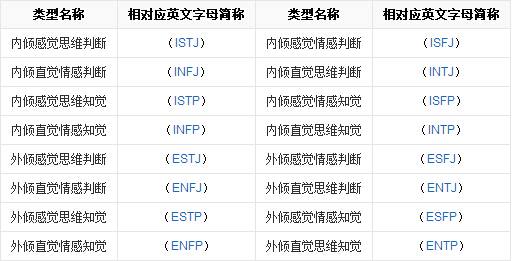  测试结果   外向——内向   E外向   感觉——直觉   N直觉   思维——情感   T思维   判断——直觉   J判断总体：ENTJ型——外向 直觉 思维 判断性格盲点急躁2.粗心3.总结ENTJ型的人有时会急于做决定。偶尔放慢脚步可以给他们机会来收集到所有相关的数据，并可以将实际情况与自身立场仔细地考虑清楚。但ENTJ型的人比较粗心直率， 无耐心并且不敏感，不妥协并且很难接近。所以他们需要倾听周围人的心声，并对他们的贡献表示赞赏。他们过于客观地对待生活，结果没有时间去体会感情。当他们的感情被忽视或没有表达出来的时候，他们是非常敏感的。若对他们的能力表示怀疑的是他们尊敬的人的话，这种表示尤为强烈。他们会在一些小事上大发雷霆，而这种爆发会伤害与他们亲近的人。如果他们留给自己一点儿时间来体会和了解自己的真实感情的话，他们会非常开心，效果也很好。正确的释放自己的情感，而不是爆发，会使他们更好的控制自己，并获得自己期望和为之努力的地位。ENTJ型的人实际上并没有他们自己想象得那么有经验，有能力。只有接受他人实际而有价值的协助，他们才能增长能力并获取成功。性格优点1． 我领导，控制，组织以及完善一个机构的运行体制，以便它能有效地运行并达到计划目的。2． 从事长远策划计划，创造性地解决问题，以及对各种不同问题设计出富有创意且符合逻辑的解决方法。3． 在一个组织性强的环境中工作，而且要在一系列明确的指导方针下工作。4． 工作能鼓励并刺激求知欲，同时允许从事复杂且通常比较棘手的问题。5．争取机会遇到并与各种不同的人交往，他们必须是有能力，有趣且实力强大的人。6． 在机构内不断前进，提高并展示自己才能的机会。7．要求工作有刺激性，挑战性，及竞争性，在工作中是公众注意的焦点，同时成就要看得见，被认同，且能得到一定的回报。8． 允许与别的有才智，有创造力，有抱负以及有理想的人工作，而且他们的能力是其所佩服的。9． 设立目标，并为实现它们而奋斗，允许运用我的组织技能来我自己及别人集中精力于更大的目标，而同时自己所有的目标都能及时，有效地实现。10． 能让其以他的政策来管理并监督别人，运用逻辑，客观的标准以及利用每个人的才能，但不必处理人际冲突。MBTI性格总结我是一个习惯用不同的方式去挑战高难度的事情，喜欢组织活动。亲切友好，意志坚强，坦率直言；诚实理性，对自己及他人要求严格；极力表现自己的能力；具有全球性的创造眼光；能干果断，做事有条理。对我本人来说，一生中最重要的是展现自身的实力，并实现某些重大的事情。是天生的指挥家和领导者。身为世界领导人时所展现的魅力和手腕上，还是在身为宗教领导人时所体现的领导力上，都得到很好的映证。ENTJ人喜欢先设计好一个计划，然后再去实现它。ENTJ人经常以一种讲述传奇色彩的口吻来描述他们的项目和计划；这种能力对身为销售人员、以说笑话为主的喜剧演员、故事演讲家的他们派上很大的用场。结合他们与生俱来的"阻挠议事"的本事，顾客很难会拒绝我们主人公的要求。ENTJ人很果断。他们明白需要做什么，然后把该做的事分配下去。其他类型的人在遇到冲突时，很少像他们一样能够保持决断，击败强大的对手。当受到挑战时，他们会变得很好争辩；或以横眉冷对，那眼神似乎在传达这样一种信息：ENTJ是不能被小瞧的。同时，由于这种性格粗心与暴躁，常常使自己失去了许多的机会。所以，在以后的道路中，我应该着重于领导能力的培养，并且克制自己的脾气，避免粗心等毛病。职业兴趣（霍兰德匹配实验）测试结果A岛——美丽浪漫岛C岛——现代井然岛E岛——显赫富庶岛I岛——沉思冥思岛R岛——自然原始岛S岛——温暖友善岛我选择的结果：最想去的岛顺序：E       I      A最不想去的岛:   C结果分析：A岛——艺术型      	C岛——常规型E岛——企业型        I岛——研究型B岛——研究型        S岛——社会型我的职业兴趣是属于企业型与研究型的结合企业型(E)共同特征：追求权力、权威和物质财富，具有领导才能。喜欢竞争、敢冒风险、有野心、抱负。为人务实，习惯以利益得失，权利、地位、金钱等来衡量做事的价值，做事有较强的目的性。典型职业：喜欢要求具备经营、管理、劝服、监督和领导才能，以实现机构、政治、社会及经济目标的工作，并具备相应的能力。如项目经理、销售人员，营销管理人员、政府官员、企业领导、法官、律师。调研型(I)。共同特点：思想家而非实干家,抽象思维能力强，求知欲强，肯动脑，善思考，不愿动手。喜欢独立的和富有创造性的工作。知识渊博，有学识才能，不善于领导他人。考虑问题理性，做事喜欢精确，喜欢逻辑分析和推理，不断探讨未知的领域。典型职业：喜欢智力的、抽象的、分析的、独立的定向任务，要求具备智力或分析才能，并将其用于观察、估测、衡量、形成理论、最终解决问题的工作，并具备相应的能力。 如科学研究人员、教师、工程师、电脑编程人员、医生、系统分析员。职业结果总结  我是一个具研究型与企业型于一身的人。适合我的道路是去干一个即是一个社会竞争压力大的职业又是个具有研究性知识的行列。这正好符合我们GIS专业的发展。职业价值观分类1、自由型（非工资工作者型）2、经济型（经理型）3、支配型（独断专行型）4、小康型5、自我实现型6、志愿型7、技术型8、合作型9、享受型我的结果小康型与自我实现型技能与能力专业能力：GIS是一个综合性要求强的专业，现在才大一，但在以后的日子里我会一直加强专业能力的提高。自我管理能力：自我管理能力较强，能够在自己状态不对时，积极调整自己。可迁移能力：    学习能力强，能主动地提高自己，懂得转换自己的学到的东西灵活运用。其他自尊：自尊心一般，脸皮比较厚，不怕丢脸家庭：世代务农，父亲是农民工，家庭对我的寄望比较大，我也不想辜负父母外出打工背井离乡所做出的才能资质平庸，没有突出的才能自由渴望自由，反感束缚自由的制度等支配能接受他人合理的支配，也喜欢支配他人综合优势：喜欢挑战高难度的事情；为一些值得做的事，付出自己的努力；脸皮厚，敢于尝试；喜欢学习；创新能力强；领导能力强综合劣势为人粗心，不在意细节；脾气相对暴躁；对自己的要求过高；太过于相信自己的判断，很少认真听他人的建议；出生背景贫寒，出身社会全得靠自己的拼搏。专业整体分析地理信息科学本科作为大学教育的一个专业，地理信息系统在20世纪70年代开始出现在国外的许多大学，而我国只有不到140所高校开设有该专业，所以从事地理信息系统设计开发的高级人才已经呈现供不应求的局面。而且，随着国家各个部门信息化的进程，以及国内从事地理信息系统工程开发的高科技企业的增多和发展状大，对该专业人才的需求还将增大，缺口也将扩大。信息革命的浪潮方兴未艾，信息社会正朝我们一步步走来，我国已将信息产业列入可持续发展战略。作为信息产业重要组成部分的地理信息系统产业必将获得巨大发展。可以预见，未来的地理信息系统产业将为该专业学子提供更多现代化的、高收入的、令人羡慕的就业岗位GIS公司数量众多，但考虑到自己不想离家太远，所以在这里只列举成都GIS公司成都方位导向科技  [四川·成都]成都方位导向科技开发有限公司  [四川·成都]成都世嘉华展电子有限公司  [四川·成都]成都思贝斯科技有限公司  [四川·成都]成都泰昌地理信息研究所  [四川·成都]成都天雷科技有限公司  [四川·成都]成都亿贝数码科技有限公司  [四川·成都]成都亿度科技有限公司  [四川·成都]GIS专业（四川省）西南交通大学、成都信息工程学院、、西华师范大学、四川师范大学、四川农业大学、成都理工大学工程技术学院、西南石油大学、成都理工大学、西南科技大学、四川水利职业技术学院就业分析全国共计100余所大学开设了GIS专业，如果只看四川省的人数每年约有600——1000左右，竞争压力大。但我爱好这个行业，所以以后会继续走GIS的道路。职业目标在毕业的后十年，在四川省的内的GIS公司中发展自己的能力，根据需要，适当地调整侧重目标。长期目标：成为GIS公司中的高层管理人员，发展特色的GIS技术。最终目标：将成都的GIS技术引出四川，将中国的GIS技术壮大结束语这个社会是一个分工的社会，我的资历一般，所以我更应该侧重GIS技术能力的发展，培养自己的管理沟通的能力。我希望能在自己喜欢的GIS行业中成为行业精英，做出一定的成就，不用太大，能创造出不一样的反响就好。我相信明天，相信自己能做到对自己说出的承诺。毕竟职业规划书是拿来做的，而不是看的。